CORRECTION EXERCICES P.184 et 185LES SOLIDES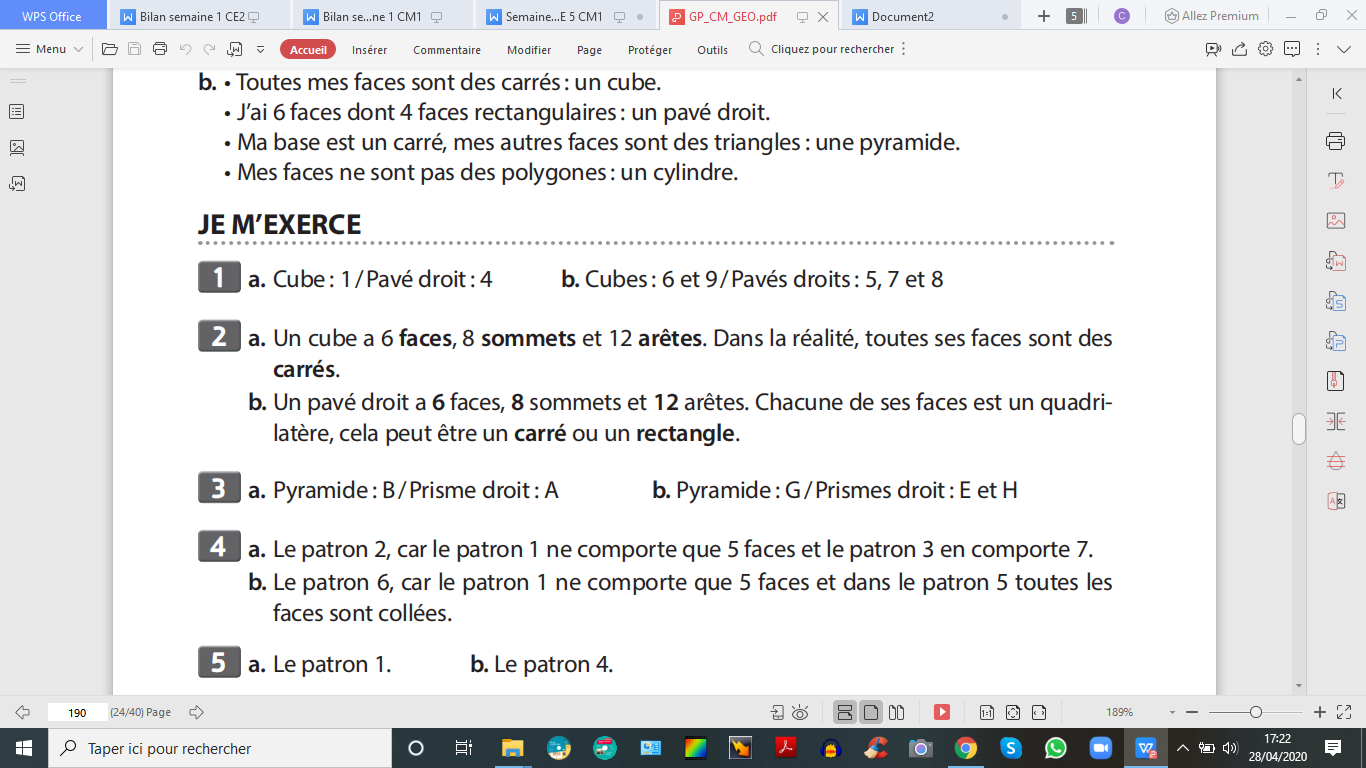 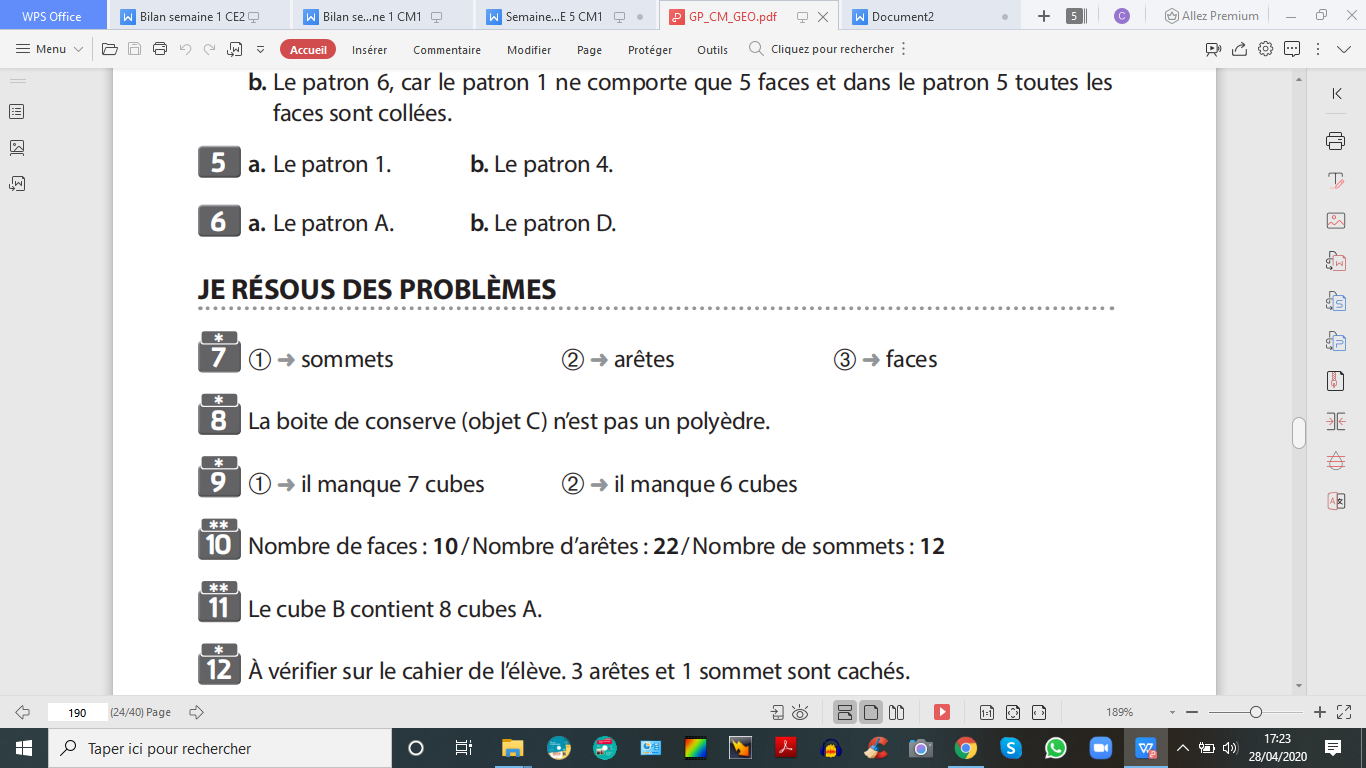 